CARBON BACKBONES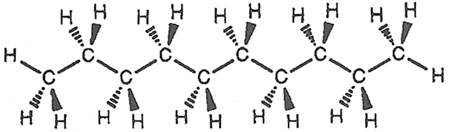 Organic Chemistry – Origins of Life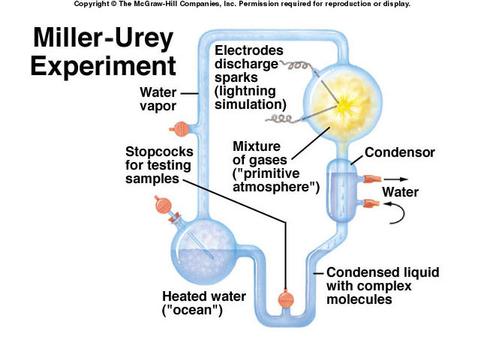 What did he find?Carbon bondingCarbon ChainsHydrocarbons		-  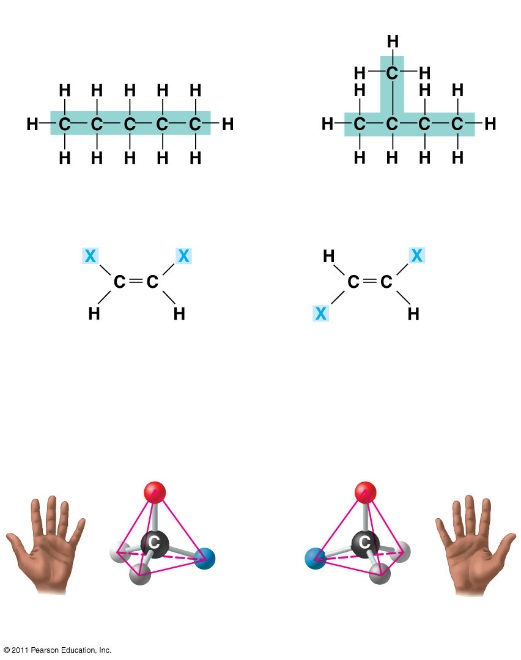 IsomersStructural isomersCis-trans isomersEnantiomers - mirror images of each otherPharmaceutical Importance of enantiomers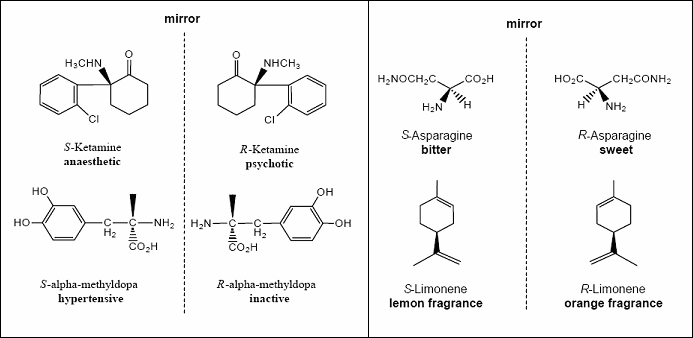 Differing effects of enantiomers show that organisms are sensitive to even subtle variations in molecules Functional Groups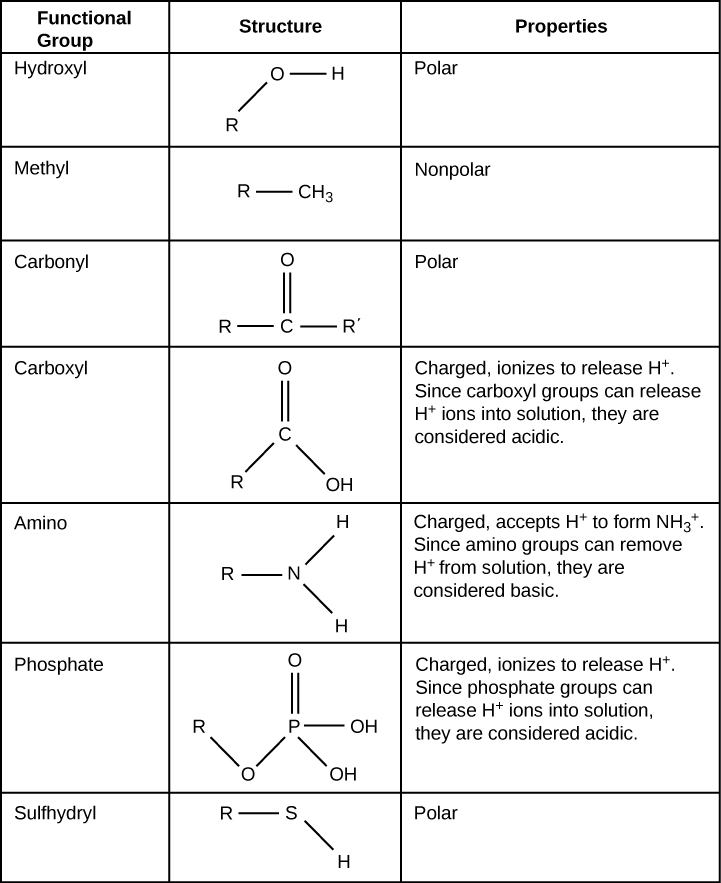 The seven functional groups that are most important in the chemistry group: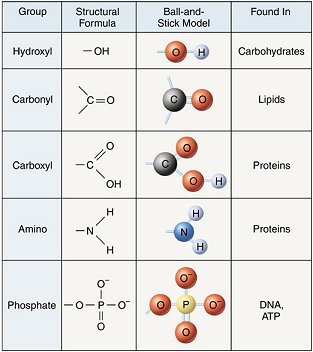 ATP – 